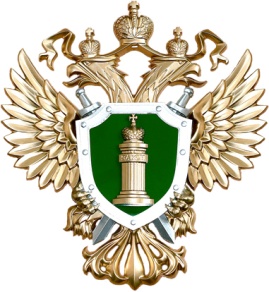 Усть-Джегутинская межрайонная прокуратураПАМЯТКАПРОТИВОДЕЙСТВИЕ КОРРУПЦИИ В ХОЗЯЙСТВУЮЩИХ СУБЪЕКТАХВ соответствии со статьей 13.3 Федерального закона «О противодействии коррупции» организации обязаны разрабатывать и принимать меры по предупреждению коррупции.Данная обязанность распространяется на все организации вне зависимости от их форм собственности, организационно-правовых форм, отраслевой принадлежности.Меры по предупреждению коррупции могут включать:разработку и принятие антикоррупционной политики организации, внедрение стандартов и процедур, направленных на обеспечение добросовестной работы организации;определение в организации подразделения и (или) работников, ответственных за предупреждение коррупции, профилактику коррупционных и иных правонарушений;установление для работников стандартов и кодексов этики поведения;предотвращение и урегулирование конфликта интересов;взаимодействие организации с правоохранительными органами и иными государственными органами в целях противодействия коррупции;внутренний контроль и ведение бухгалтерского учета, недопущение составления недостоверной отчетности и использования поддельных документов;мониторинг эффективности реализации мер по предупреждению коррупции, оценка знаний и навыков работников в сфере предупреждения коррупции, анализ выявленных нарушений, оценка коррупционных рисков.Деятельность по предупреждению коррупции в организации должна носить системный и последовательный характер.Статьей 12 Федерального закона «О противодействии коррупции» установлен особый порядок приема на работу лиц, ранее замещавших должности государственной или муниципальной службы, и закреплен ряд ограничений при заключении c ними трудового или гражданско-правового договора.Работодатель при заключении указанных договоров с названной категорией граждан в течение двух лет после их увольнения с государственной или муниципальной службы обязан в 10-дневный срок сообщать об этом представителю нанимателя (работодателю) государственного или муниципального служащего по последнему месту его службы.Порядок предоставления работодателями указанной информации закреплен в постановлении Правительства Российской Федерации от 21.01.2015 № 29 «Об утверждении правил сообщения работодателем о заключении трудового или гражданско-правового договора на выполнение работ (оказание услуг) с гражданином, замещавшим должности государственной или муниципальной службы, перечень которых устанавливается нормативными правовыми актами Российской Федерации».Неисполнение работодателем данной обязанности влечет административную ответственность по статье 19.29 Кодекса Российской Федерации об административных правонарушениях.